แบบรายงานผลความรู้สัมมาชีพชุมชน (แบบ 1)(ประเภท : ความรู้สัมมาชีพ)....................................................1. หมวดหมู่อาชีพ ให้ใส่เครื่องหมาย ( / ) หน้าตัวเลือกตามประเภทอาชีพ     (สามารถตอบได้มากกว่า 1 หมวดหมู่ เช่น ทำเกษตรกรรม และมีศักยภาพเป็นแหล่งท่องเที่ยวด้วย)	1.1 (     ) เกษตรกรรม	1.2 (     ) ท่องเที่ยวชุมชน	1.3 (     ) อื่นๆ (โปรดระบุ................................................)	1.4 (     ) การแปรรูปอาหาร	1.5 (     ) การแปรรูปเครื่องดื่ม	1.6 (     ) การแปรรูปผ้าและเครื่องแต่งกาย	1.7 (     ) การแปรรูปของใช้และเครื่องประดับ	1.8 (     ) การแปรรูปสมุนไพรที่ไม่ใช่อาหารนิยาม : ความรู้สัมมาชีพชุมชน หมายถึง ความรู้ซึ่งเป็นอาชีพที่มีการดำเนินการตามแนวทางส่งเสริมการสร้างสัมมาชีพชุมชนตามหลักปรัชญาเศรษฐกิจพอเพียง2. ชื่อองค์ความรู้    ทำขนมโรตีกรอบ3. ชื่อเจ้าขององค์ความรู้   นางอานีตา  แวบือซา4. ที่อยู่	บ้านเลขที่  99/1  หมู่ที่  7   ตำบล  แม่ลาน   อำเภอ แม่ลาน  จังหวัดปัตตานี	รหัสไปรษณีย์  94180 หมายเลขโทรศัพท์   080 716 88375. ความเป็นมา/แรงบันดาลใจ/เหตุผลที่ทำ	ประชาชนชุมชนบ้านต้นซ่านประกอบอาชีพหลักทำสวนยางพารา  หลังจากว่างเว้นจากการทำสวนแล้ว  สตรีในชุมชนได้รวมกลุ่มกันทำขนมซึ่งครั้งแรกก็เพื่อรับประทานเป็นของว่างภายในครัวเรือน  แต่เมื่อนานเข้าก็ทำเพื่อจำหน่ายเพื่อเป็นรายได้เสริมให้ครัวเรือน6. วัตถุประสงค์	1) เพื่อเป็นการใช้เวลาว่างให้เกิดประโยชน์	2) เพื่อลดรายจ่ายในครัวเรือน	3) เพื่อเป็นอาชีพเสริมเพิ่มรายได้ให้ครัวเรือน7. วัตถุดิบ (ถ้ามี)	การทำแป้งชั้นนอก	1) แป้งสาลีอเนกประสงค์  1  กิโลกรัม  พร้อมร่อนให้เรียบร้อย	2) น้ำตาลทราย  2  ช้อนโต๊ะ	3) น้ำเปล่า  1  ถ้วยครึ่ง	4) ไข่ไก่  1  ฟอง	5) น้ำมันพืช  2  ช้อนโต๊ะ	การทำแป้งชั้นใน	1) แป้งสาลีอเนกประสงค์  	2) น้ำมันพืช  อย่างละเท่าๆกัน8. อุปกรณ์	1) เตาแก๊ส	2) กระทะ	3) ชามผสมแป้ง	4) ถาด	5) ไม้คลึง9. กระบวนการ/ขั้นตอน	1)  นำส่วนผสมแป้งชั้นนอกมาคลุกเคล้าและนวดให้เข้ากัน  พักไว้ 30  นาท	2)  ผสมแป้งชั้นในให้เข้ากัน  พักไว้   	3) .นำแป้งชั้นนอกที่เตรียมไว้ปั้นเป็นก้อนๆ  แผ่ออกให้เป็นแผ่นบางสี่เหลี่ยมบนแป้งชั้นในและม้วนกลม  หั่นเป็นชิ้นเท่าๆกัน  แผ่แป้งให้เป็นชิ้นบางๆ เพื่อเตรียมการทอด	4) ทอดในน้ำมันโดยใช้ไฟร้อนปานกลาง	5)  วางโรตีที่ทอดเสร็จเรียบร้อยแล้วบนกระดาษซับมันเพื่อตั้งให้เสด็จน้ำมันออกเพื่อป้องกันการเหม็นหืนแล้วเคลือบด้วยน้ำตาลที่เคี่ยวจนข้น  หรือโรยน้ำตาลเม็ดก็ได้10. ข้อพึงระวัง	1) .แป้งถ้าตั้งไว้เป็นหลายชั่งโมง จะทำให้ขนมไม่เป็นชั้น	2)  ขนมเมื่อเคลือบน้ำตาลแล้ว  ตั้งไว้ให้เย็นแล้วบรรจุในหบห่อให้เรยบร้อยเพื่อป้องกันความชื้นหรือน้ำตาลที่เคลือบจะละลาย11. ข้อเสนอแนะ	1) ศึกษาข้อมูลและปรับปรุงสูตรอย่างสม่ำเสมอ เช่น  ให้มีส่วนผสมจากสมุนไพรต่างๆ10. ความสามารถในการจำหน่าย/ให้บริการ	ถ้าจำหน่ายขนาดหนึ่งถุง 20 บาท11. ภาพกิจกรรมที่ดำเนินการ (ไฟล์ภาพ jpg. แนบมาพร้อมไฟล์เอกสาร จำนวน 3 - 4 ภาพ)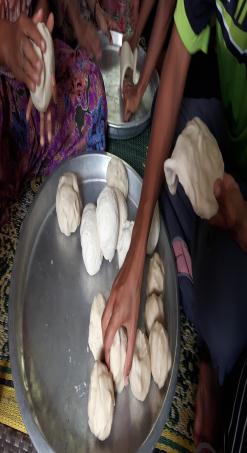 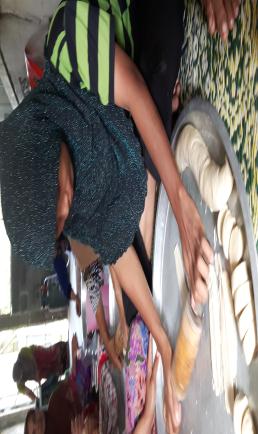 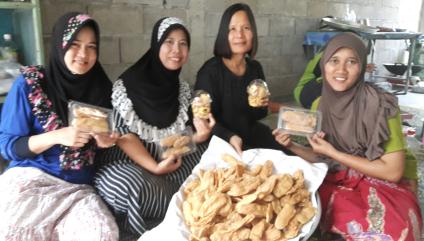 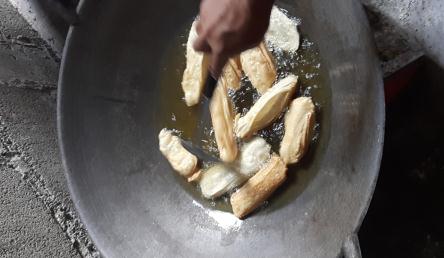 